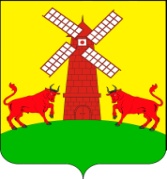 АДМИНИСТРАЦИЯ УПОРНЕНСКОГО СЕЛЬСКОГО ПОСЕЛЕНИЯПАВЛОВСКОГО РАЙОНАПОСТАНОВЛЕНИЕот 09.04.2018                                                                           № 46хутор УпорныйОб отмене постановления администрации Упорненского сельского поселения Павловского районаВ целях приведения нормативных актов в соответствие с действующим законодательством, Уставом Упорненского сельского поселения Павловского района, п о с т а н о в л я ю:1. Постановление администрации Упорненского сельского поселения Павловского района от 03 апреля 2017 года № 32 «Об утверждении Административного регламента по исполнению муниципальной функции «Осуществление муниципального контроля за соблюдением законодательства в области розничной продажи алкогольной продукции» считать утратившим  силу.2.  Контроль за выполнением настоящего постановления оставляю за собой.3. Постановление вступает в силу со дня обнародования.Глава Упорненского сельскогопоселения Павловского района                                                                  А.В.Браславец